проектРОССИЙСКАЯ ФЕДЕРАЦИЯРОСТОВСКАЯ ОБЛАСТЬЦИМЛЯНСКИЙ РАЙОНАДМИНИСТРАЦИЯ КРАСНОЯРСКОГО СЕЛЬСКОГО ПОСЕЛЕНИЯ
ПОСТАНОВЛЕНИЕ __.__ .2017 г 	           	              №  			       ст. Красноярская            В соответствии  с Паспортом приоритетного проекта «Формирование комфортной городской среды», утвержденным президиумом Совета при Президенте Российской Федерации по стратегическому развитию и приоритетным проектам (протокол от 21 ноября 2016г №10), руководствуясь постановлением Правительства Российской Федерации от 10 февраля 2017г. №169 «Об утверждении правил предоставления и распределения субсидий из федерального бюджета бюджетам субъектам Российской Федерации на поддержку государственных программ субъектов Российской Федерации и муниципальных программ формирования современной городской среды», приказом Министерства строительства и жилищно-коммунального хозяйства Российской Федерации от 06.04. 2017 № 691/пр «Об утверждении методических рекомендаций по подготовке государственных программ субъектов Российской Федерации и муниципальных программ формирования современной городской среды в рамках реализации приоритетного проекта «Формирование комфортной городской среды» на 2018 - 2022 годы», приказом Министерства строительства и жилищно – коммунального хозяйства Российской Федерации от 13апреля 2017г №711/пр «Об утверждении методических рекомендаций для подготовки правил благоустройства территорий поселений, городских округов, внутригородских районов», с Бюджетным кодексом Российской Федерации, Федеральным законом от 06.10.2003 № 131-ФЗ «Об общих принципах организации местного самоуправления в Российской Федерации»,  Уставом Красноярского сельского поселения ПОСТАНОВЛЯЮ:Утвердить муниципальную программу «Формирование  современной городской среды территории муниципального образования «Красноярское сельское поселение на 2018-2022 годы» согласно Приложениям №1-7 к настоящему постановлениюУстановить, что в ходе реализации программы «Формирование  современной городской среды территории муниципального образования «Красноярское сельское поселение на 2018-2022 годы»  отдельные мероприятия могут уточняться, а финансирование мероприятий подлежит корректировке в объеме утвержденных расходов местного бюджета на очередной финансовый год.Настоящее постановление подлежит размещению на официальном     сайте администрации Красноярское сельского поселения в сети «Интернет». Постановление вступает в силу после его официального              обнародования, но не ранее 01 января 2018г.Глава АдминистрацииКрасноярского сельского поселения  							 В.В. СветличныйУТВЕРЖДЕНАПостановлениемАдминистрации Красноярского сельского поселения Цимлянского района  Ростовской  области № _от ___________ 2017 г.МУНИЦИПАЛЬНАЯ ПРОГРАММА
«Формирование  современной городской среды территории муниципального образования «Красноярское сельское поселение на 2018-2022 годы2017 гПриложение №1 ПАСПОРТ муниципальной программы «Формирование  современной городской среды территории муниципального образования «Красноярское сельское поселение на 2018-2022 годы» (далее - Программа)Характеристика текущего состояния благоустройства в муниципальном образовании «Красноярское сельское поселение»Одним из приоритетных направлений развития Красноярского сельского поселения является повышение уровня благоустройства, создание безопасных и комфортных условий для проживания населения.Анализ сферы благоустройства в Красноярском сельском поселении показал, что в вопросах благоустройства имеется ряд проблем: низкий уровень общего благоустройства дворовых территории, низкий уровень экономической привлекательности территории общего пользования из-за наличия инфраструктурных проблем.В Красноярском сельском поселении имеются территории общего пользования (проезды, центральные улицы, детские, спортивные площадки и т.д.) и дворовые территории, благоустройство которых не отвечает современным требованиям и требует комплексного подхода к благоустройству, включающего в себя:1)	благоустройство территорий общего пользования, в том числе:- ремонт автомобильных дорог общего пользования;-	ремонт тротуаров;-	обеспечение освещения территорий общего пользования;-	установку скамеек;-	установку урн для мусора;-	оборудование автомобильных парковок;-	озеленение территорий общего пользования;2)	благоустройство дворовых территории, в том числе:-	минимальный перечень работ: ремонт дворовых проездов, обеспечение освещения дворовых территорий, установка скамеек, установка урн.-	дополнительный перечень работ: оборудование детских и (или) спортивных площадок, оборудование автомобильных парковок, озеленение, ремонт имеющейся или устройство новых дождевых канализаций, дренажной системы, организация вертикальной планировки территории (при необходимости), устройство пандусов, устройство контейнерных площадок.За многолетний период эксплуатации асфальтобетонное покрытие и объекты благоустройства дворовых территорий многоквартирных домов подверглись значительному износу и не отвечают в полной мере современным требованиям. От состояния асфальтобетонного покрытия дворовых территорий многоквартирных домов зависит обеспечение подходов граждан и безаварийный проезд автомобильного транспорта, в том числе неотложных служб, к подъездам многоквартирных домов. Значительное разрушение бордюрного ограждения дворовых территорий многоквартирных домов приводит к разрушению и размыванию ливневыми водами зоны озеленения дворовых территорий, ухудшению архитектурного облика и ландшафтного дизайна.Вместе с тем присутствует необходимость в обеспечении проживания людей в более комфортных условиях при постоянно растущем благосостоянии населения. Восстановление асфальтобетонного покрытия, бордюрного ограждения и восстановление ландшафтного дизайна, что является одной из затратных статей расходов. Привлечение средств областного бюджетов позволит увеличить темпы роста благоустройства территорий общего пользования.Проведение мероприятий по благоустройству дворовых территорий многоквартирных домов, расположенных на территории Красноярского сельского поселения, а также территорий общего пользования с учетом необходимости обеспечения физической, пространственной и информационной доступности зданий, сооружений, дворовых и общественных территорий для инвалидов и других маломобильных групп населения.Таким образом, комплексный подход к реализации мероприятий по благоустройству, отвечающих современным требованиям, позволит создать современную городскую комфортную среду для проживания граждан, а также комфортное современное «общественное пространство». 3. Приоритеты реализуемой политики на территории муниципального образования «Красноярское сельское поселение», цели, задачи.Право граждан на благоприятную окружающую среду закреплено в основном Законе государства - Конституции Российской Федерации. Муниципальная программа является 2 этапом реализации федерального приоритетного проекта «Формирование комфортной городской среды». В рамках данного проекта в 2017 году в муниципальном образовании «Красноярское сельское поселение» реализовывается муниципальная программа муниципального образования «Красноярское сельское поселение» «Формирование современной городской среды».Муниципальная программа разработана на основании методических рекомендаций по подготовке государственных программ субъектов Российской Федерации и муниципальных программ формирования современной городской среды в рамках реализации приоритетного проекта «Формирование комфортной городской среды» на 2018-2022 годы, утвержденных приказом Министерства строительства и жилищно-коммунального хозяйства Российской Федерации от 6 апреля 2017 года № 691/пр, Порядка общественного обсуждения проекта муниципальной программы, утвержденного постановлением администрации Красноярского сельского поселения от 0.09.2017 № .Одним из главных приоритетов развития территории является создание благоприятной для проживания и ведения экономической деятельности городской среды. Благоустройство является неотъемлемой составляющей городской среды, которая формирует комфорт, качество и удобство жизни горожан. Приоритетным направлением развития городской среды на современном этапе является благоустройство территорий муниципального образования, соответствующих функциональному назначению (площадей, набережных, улиц, пешеходных зон, скверов, иных пространств и дворовых территорий многоквартирных домов).Приведение уровня благоустройства отдельных территорий к уровню, соответствующему современным требованиям, обусловливает необходимость принятия муниципальной программы, целью которой является повышение уровня благоустройства территорий муниципального образования «Красноярское сельское поселение» и создание благоприятных условий для проживания и отдыха населения. Для достижения поставленных целей необходимо решить следующие задачи:1. Повышение уровня благоустройства территорий общего пользования населения на территории муниципального образования «Красноярское сельское поселение». 2. Повышение уровня благоустройства дворовых территорий на территории муниципального образования «Красноярское сельское поселение». 3. Повышение уровня вовлеченности заинтересованных граждан в реализацию мероприятий по благоустройству дворовых территорий муниципального образования «Красноярское сельское поселение».Перечень и значения целевых индикаторов и показателей Программы, отражены в Приложении № 2 к Программе.Ожидаемым конечным результатом Программы является достижение следующих показателей до значения индикаторов, установленных в Приложении № 2:Программный метод позволяет повысить эффективность работы и обеспечить системное решение организационных, технологических, материально-технических и финансовых вопросов. Также, при необходимости, учитывается синхронизация муниципальной программы с реализуемыми в муниципальном образовании «Красноярское сельское поселение» программами (планами) строительства (реконструкции и ремонта) объектов недвижимого имущества, дорог и линейных объектов.3. Этапы и сроки реализации муниципальной программы.Реализация муниципальной программы будет осуществляться в период с 2018 по 2022 годы.4. Осуществление контроля и координации за ходом выполнения муниципальной программы.В целях осуществления общественного контроля и координации реализации муниципальной программы на уровне муниципального образования «Красноярское сельское поселение» утверждено постановление администрации Красноярского сельского поселения от 01.08.2017 № 219 «Об утверждении Порядка общественного обсуждения проекта муниципальной программы муниципального образования «Красноярское сельское поселение» «Формирование  современной городской среды территории муниципального образования «Красноярское сельское поселение на 2018-2022 годы»,  предусматривающее в том числе, формирование общественной комиссии из представителей органов местного самоуправления, политических партий и движений, общественных организаций, иных лиц для организации такого обсуждения, проведения комиссионной оценки предложений заинтересованных лиц, а также для осуществления контроля за реализацией муниципальной программы. Организация деятельности муниципальной общественной комиссии осуществляется в соответствии с Положением о комиссии по подготовке и реализации муниципальной программы муниципального образования «Красноярское сельское поселение» «Формирование  современной городской среды территории муниципального образования «Красноярское сельское поселение на 2018-2022 годы». Общественный контроль за формированием и реализацией муниципальной программы со стороны граждан и организаций осуществляется в процессе обсуждения проекта муниципальной программы, обсуждения дизайн-проектов,  координации за ходом проведения и приемки выполненных работ. Контроль за соблюдением муниципальным образованием «Коммунарское сельское поселение» условий предоставления субсидий будет осуществляться министерством строительства и жилищно-коммунального хозяйства Ростовской  области - главным распорядителем средств бюджета области.5.	Описание мероприятий и целевых индикаторов их выполненияВ рамках основного мероприятия «Формирование современной городской среды, в том числе благоустройство дворовых территорий многоквартирных домов» планируется выполнение следующих мероприятий:1)	капитальный ремонт и ремонт дворовых территорий многоквартирных домов, проездов к дворовым территориям многоквартирных домов населенных пунктов;2)	благоустройство дворовых территорий многоквартирных домов.В рамках основного мероприятия «Формирование современной среды, в том числе благоустройство наиболее посещаемых муниципальных территорий общего пользования населенного пункта» планируется выполнение следующих мероприятий:1) капитальный ремонт, ремонт и содержание автомобильных дорог общего пользования местного значения наиболее посещаемых муниципальных территорий общего пользования населенного пункта; 2) обустройство мест массового отдыха населения.Целевые индикаторы, характеризующие реализацию указанных мероприятий:1)	на мероприятие по ремонту дворовых территорий устанавливается следующий целевой индикатор.Увеличение доли отремонтированных дворовых территорий многоквартирных домов.Целевой индикатор измеряется в процентах и рассчитывается по формуле:Р1 = А - В, где:Р1 - увеличение доли отремонтированных дворовых территорий многоквартирных домов;А - доля отремонтированных дворовых территорий многоквартирных домов в отчетном году, процентов;В - доля отремонтированных дворовых территорий многоквартирных домов в году, предшествующем отчетному году, процентов.2)	на мероприятие по благоустройству устанавливается следующий целевой индикатор.Доля населения, проживающего в многоквартирных домах с благоустроенными дворовыми территориями.Целевой индикатор измеряется в процентах и рассчитывается по формуле:P2 = A / B x 100, где:P2 - доля населения, проживающего в многоквартирных домах с благоустроенными дворовыми территориями;A - численность населения, проживающего в многоквартирных домах с благоустроенными дворовыми территориями, единиц;B - общая численность населения, единиц.3)	на мероприятие по ремонту наиболее посещаемых муниципальных территорий устанавливается следующий целевой индикатор.Увеличение доли площади благоустроенных муниципальных территорий общего пользования.Целевой индикатор измеряется в процентах и рассчитывается по формуле:P3 = A - B, где:P3 - увеличение доли площади благоустроенных муниципальных территорий общего пользования;А - доля площади благоустроенных муниципальных территорий общего пользования в отчетном году, процентов;В - доля площади благоустроенных муниципальных территорий общего пользования в году, предшествующем отчетному году, процентов.4)	на мероприятие по обустройству мест массового отдыха населения (парков) устанавливается следующий целевой индикатор.Доля обустроенных мест массового отдыха населения (парков).Целевой индикатор измеряется в процентах и рассчитывается по формуле:P4 = A / B x 100,где:P4 - доля обустроенных мест массового отдыха населения (парков);A - количество обустроенных мест массового отдыха населения (городских парков), единиц;B - общее количество мест массового отдыха населения (парков), единиц.6. Перечень отдельных основных мероприятий муниципальной программы.Перечень мероприятий муниципальной программы определен, исходя из необходимости достижения ожидаемых результатов ее реализации и из полномочий и функций отраслевых (функциональных) и территориальных органов администрации «Красноярское сельское поселение».Мероприятия имеют комплексный характер, каждое из которых представляет совокупность взаимосвязанных действий по достижению показателей в рамках одной задачи муниципальной программы.Перечень отдельных основных мероприятий муниципальной программы приведен в Приложении 3.Благоустройство дворовых территорий и территорий общего пользования реализуется за счет выполнения перечня работ по благоустройству территории мест общего пользования населения, минимального и дополнительного перечней работ по благоустройству дворовых территорий.6.1. Минимальный перечень работ по благоустройству дворовых территорий.Минимальный перечень работ по благоустройству дворовых территорий включает в себя следующие виды работ:- ремонт дворовых проездов (асфальтирование);- обеспечение освещения дворовых территорий;- установка скамеек (лавочек);- установка урн для мусора.6.2. Дополнительный перечень работ по благоустройству дворовых территорий.-устройство парковочных карманов (асфальтобетонные и щебеночные покрытия);-устройство расширений проезжих частей дворовых территорий многоквартирных домов;-устройство и ремонт асфальтированных дорожек и дорожек из тротуарной плитки;-установка детского, игрового, спортивного оборудования, а также оборудования коврочисток, стоек для сушки белья и др.);-устройство травмобезопасных покрытий из резиновой крошки под детское, игровое, спортивное оборудование с обустройством основания под такое покрытие (асфальт, бетон);-устройство спортивных площадок для игры в футбол, волейбол, баскетбол с ограждением по периметру, устройством травмобезопасных покрытий на них (резиновое покрытие, искусственная трава);-установка ограждений газонов, палисадников, детских, игровых, спортивных площадок, парковок;-устройство наружного освещения детских, игровых, спортивных площадок, парковок; -озеленение территорий, которое включает в себя: посадку деревьев, кустарников, газонов, снос и кронирование деревьев, корчевание пней, завоз грунта и пр.;-работы по демонтажу различных конструкций (металлических, бетонных, деревянных) для последующего благоустройства территорий под ними;-отсыпка, планировка и выравнивание газонов, палисадников, детских, игровых, спортивных и хозяйственных площадок, вазонов, цветочниц, бордюрного камня;-устройство подпорных стен для укрепления откосов и грунтов на дворовых территориях с их оштукатуриванием, окраской, иной облицовкой или без таковых работ;-устройство лестничных маршей, спусков (из бордюрного камня или бетонных лестничных маршей заводского изготовления) с оборудованием их металлическими поручнями;-устройство пандусов для обеспечения беспрепятственного перемещения по дворовой территории многоквартирных домов маломобильных групп населения;-установка ограждающих устройств: бетонных, металлических столбиков для ограждения парковок, тротуаров, детских игровых площадок (кроме шлагбаумов и автоматических ворот);-установка вазонов, цветочниц;-установка различных арт-фигур, входных арок и декоративных композиций, не относящихся к элементам детского игрового и спортивного оборудования;- ремонт отмосток многоквартирных домов.6.3. Перечень работ по благоустройству территории общего пользования населения.Работы по благоустройству территорий общего пользования населения могут проводится по следующим направлениям:-устройство новых асфальтобетонных и плиточных покрытий территорий общего пользования;-ремонт асфальтобетонных покрытий и покрытий из тротуарных плит;-установка, замена и ремонт бордюрного камня с последующей окраской или без таковой; -устройство парковочных карманов;-установка скамеек (лавочек) и урн для сбора мусора, асфальтирование карманов под ними;-устройство и ремонт асфальтированных дорожек и дорожек из тротуарной плитки;-установка детского, игрового, спортивного оборудования, а также обустройство иных элементов благоустройства;-устройство травмобезопасных покрытий из резиновой крошки под детское, игровое, спортивное оборудование с обустройством основания под такое покрытие (асфальт, бетон);-устройство спортивных площадок для игры в футбол, волейбол, баскетбол, хоккей с ограждением по периметру, устройством травмобезопасных покрытий на них (резиновое покрытие, искусственная трава), нанесением разметки, устройством трибун;-установка ограждений газонов, палисадников, детских, игровых, спортивных площадок, парковок, ограждений, отделяющих территорию от проезжих частей дорог;-устройство наружного освещения территорий общего пользования с установкой опор освещения, прокладкой самонесущего изолированного провода (СИП), установкой светильников;-озеленение территорий, которое включает в себя: посадку деревьев, кустарников, газонов, снос и кронирование деревьев, корчевание пней, завоз грунта  и пр.;-работы по демонтажу различных конструкций (металлических, бетонных,  деревянных) для последующего благоустройства территорий под ними;-отсыпка грунтом, планировка и выравнивание газонов, палисадников, детских, игровых, спортивных площадок, территории, на которых располагаются коврочистки, сушка для белья, вазоны, цветочницы;-устройство подпорных стен для укрепления откосов и грунтов на дворовых территориях с их оштукатуриванием и окраской или без таковых работ;-устройство лестничных маршей, спусков (из бордюрного камня или бетонных маршей заводского изготовления) с оборудованием их металлическими поручнями;-устройство пандусов для обеспечения беспрепятственного перемещения маломобильных групп населения;-установка ограждающих устройств: бетонных, металлических столбиков для ограждения парковок, тротуаров, детских игровых площадок (кроме шлагбаумов и автоматических ворот);-установка вазонов, цветочниц;-работы по благоустройству и ремонту облицовки памятников, стел, архитектурных скульптур и композиций, мемориалов, а так же оснований и подиумов под ними.7.  Нормативная стоимость (единичные расценки) работ по благоустройству дворовых территорий, входящих в состав перечня работ.Нормативная стоимость работ по благоустройству определяется согласно территориальным сметным нормативам Ростовской  области, внесенным приказом Минстроя России от 27.02.2015 № 140/пр в федеральный реестр сметных нормативов.7.1. Расчет стоимости работ по благоустройству из минимального перечня работ по благоустройству территорий общего пользования и дворовых территорий.а) ремонт дворовых проездов и территорий общего пользования населения (асфальтирование) – 1630 руб. за 1 кв.м.;б) обеспечение освещения дворовых территорий и территорий общего пользования – 75699,76 руб. (установка одной металлической опоры 219 со светодиодным светильником);в)  установка скамейки МФ-303 – 7879 руб.;г) установка лавочки «Парковая» - 24 292 руб.;д) установка скамейки «Ретро» - 14 900 руб.;е) установка урн для мусора МФ – 316 – 3883 руб.;ж) установка урны для мусора «Грифон» - 11 894 руб.7.2. Визуализация объектов благоустройства в соответствии с минимальным перечнем работ.Визуализация объектов благоустройства в соответствии с минимальным перечнем видов работ представлена в приложении 7.7.3. Расчет стоимости работ по благоустройству из дополнительного перечня работ по благоустройству дворовых территорий, территорий общего пользования.а) устройство парковочных карманов (асфальтобетонные и щебеночные покрытия) – 740 руб. за 1 кв.м. щебеночного покрытия, 1800 руб. за 1 кв.м. асфальтового покрытия с бортовым камнем, 1100 руб. за 1 кв.м. асфальтового покрытия без бортового камня;б) устройство расширений проезжих частей дворовых территорий многоквартирных домов – 1630 руб. за 1 кв.м.;в) устройство и ремонт асфальтированных дорожек и дорожек из тротуарной плитки: 1900 руб. - асфальтирование 1 кв.м. дорожки с бортовым камнем; 2700 руб. - устройство 1 кв.м. дорожки из тротуарной плитки с бортовым камнем;г) установка детского, игрового, спортивного оборудования, а также оборудования для хозяйственных площадок (коврочистки, стойки для сушки белья и др.): спортивный комплекс – 414 000 рублей, детский игровой комплекс – 638940 руб., установка коврочистки - 22920 руб. за 1 штуку, установка стойки для сушки белья – 8500,80 руб. за штуку;д) устройство травмобезопасных покрытий из резиновой крошки под детское, игровое, спортивное оборудование с обустройством основания под такое покрытие (асфальт, бетон): 1886 руб. - 1 кв.м. с подготовкой из асфальта под резиновое покрытие толщиной 15 мм, 1686 руб. - 1 кв.м. с подготовкой из асфальта под резиновое покрытие толщиной 10 мм, 1750 руб. - 1 кв.м. с бетонной установкой под резиновое покрытие толщиной 15 мм, 1550 кв.м. - 1 кв.м. с бетонной подготовкой резиновое покрытие толщиной 10 мм;е) устройство спортивных площадок для игры в футбол, волейбол, баскетбол с ограждением по периметру, устройством травмобезопасных покрытий на них (резиновое покрытие, искусственная трава): 3375 руб. - 1 кв.м. универсальной площадки;ж) установка ограждений газонов, палисадников, детских, игровых, спортивных площадок, парковок: ограждение газона – 4313 руб. за 1 секцию (0,65мх2,0м); ограждение спортивной площадки – 14100 руб. за 1 секцию (3,1мх2,1м);з) устройство наружного освещения детских, игровых, спортивных площадок, парковок: 75699,76 руб. – установка 1 металлической опоры со светильником; и) озеленение территорий, которое включает в себя: посадку деревьев, кустарников, газонов, снос и кронирование деревьев, корчевание пней, завоз грунта и пр.: 5200 руб. – посадка 1 дерева, кустарника, 30000 руб. удаление 1 дерева с корчевкой пня, 530 руб. – 1 кв.м. устройство газона, завоз грунта и планировка – 280 руб. за 1 кв.м.;к) работы по демонтажу различных конструкций (металлических, бетонных, деревянных) для последующего благоустройства территорий под ними: в зависимости от веса конструкции (от 1500 руб. до 100000 руб. за элемент);л) отсыпка, планировка и выравнивание: газонов, палисадников, детских, игровых, спортивных площадок, территорий, на которых располагается коврочистка, сушка для белья, вазоны, цветочницы: завоз грунта и планировка – 280 руб. за 1 кв.м., монтаж тротуарного бортового камня – 1150 п.м., монтаж дорожного бортового камня – 1530 п.м.;м) устройство подпорных стен для укрепления откосов и грунтов на дворовых территориях с их оштукатуриванием, окраской, иной облицовкой или без таковых работ: 14335 руб. – 1 куб.м – устройство железобетонной подпорной стены;н) устройство лестничных маршей, спусков (из бордюрного камня или бетонных лестничных маршей заводского изготовления) с оборудованием их металлическими поручнями: устройство лестничного марша из бортового камня с ограждением - 1710 руб. – 1 м ступеней;о) устройство пандусов для обеспечения беспрепятственного перемещения по дворовой территории многоквартирных домов маломобильных групп населения: металлический пандус с устройством ограждения – 8286 руб. – 1 кв.м.;п) установка ограждающих устройств: бетонных, металлических столбиков для ограждения парковок, тротуаров, детских игровых площадок (кроме шлагбаумов и автоматических ворот): 1200 руб. за установку 1 металлического столбика;р) установка вазонов, цветочниц: 2500 руб. за 1 бетонную цветочницу (620х425х430), 3802 руб. – за 1 клумбу;с) установка различных арт-фигур, входных арок и декоративных композиций, не относящихся к элементам детского игрового и спортивного оборудования: 300000 руб. за объект;т) ремонт отмосток многоквартирных домов: 760 руб. – 1 кв.м. асфальтобетонной отмостки.8. Условия о форме и минимальной доле трудового участия заинтересованных лиц, организаций в выполнении дополнительного перечня работ по благоустройству дворовых территорий.Трудовое участие граждан реализуется при выполнении работ из минимального и дополнительного перечней видов работ и может выражаться в выполнении жителями неоплачиваемых работ, не требующих специальной квалификации:- уборка мелкого летучего мусора после производства работ;- покраска бордюрного камня;- озеленение территории (посадка саженцев деревьев, кустарников);- иные виды работ по усмотрению жителей.Количество жителей, принимающих трудовое участие, а также его периодичность в выполнении работ по благоустройству (не менее 1 раза за период проведения работ по благоустройству дворовой территории) устанавливается физическим или юридическим лицом, представляющим интересы собственников помещений в многоквартирных домах, дворовые территории которых участвуют в муниципальной программе, уполномоченным общим собранием собственников помещений многоквартирного дома (далее - инициативная группа).Инициативная группа по окончании работ, изложенных в перечне дополнительных работ, предоставляет в администрацию  отчет о трудовом участии жителей многоквартирного дома, территория которого благоустраивалась, с приложением подтверждающих фотоматериалов.9. Условия об уровне финансового участия жителей многоквартирных домов.Финансовое участие жителей обязательно при благоустройстве объектов, указанных в дополнительном перечне работ по благоустройству дворовых территорий.Реализация мероприятий по благоустройству дворовых территорий из минимального перечня работ осуществляется без финансового участия, из дополнительного – в объеме 2,0 % от общей стоимости таких работ.)Финансовое участие заинтересованных лиц, организаций осуществляется путем перечисления суммы денежных средств в рублевом эквиваленте на счет муниципального образования.Реквизиты счета:347304Ростовская область, Цимлянский районст.Красноярская, ул. Победы 114Реквизиты Администрации Красноярского сельского поселения:347304 Ростовская область, Цимлянский район ,ст. Красноярская, ул. Победы 114.УФК по Ростовской области (Администрация Красноярского сельского поселения).л/с 03583110500р/с: 40204810600000000405;-БИК: 046015001;ИНН: 6137008508; КПП: 613701001;Банк Отделение Ростов-на-Дону;ОКПО: 33309356;-л/с: 03583110500ОКТМО: 60 657 430;Тел: (86391) 58-6-90; факс: 58-1-25.sp 41427 @ donpac.ru -ОГРН 1056137009763 -ОКВЭД 84.11.35Размер средств определяется не персонифицировано по каждому заинтересованному лицу, а совокупно в отношении проекта благоустройства каждой дворовой территории в виде процента от стоимости затрат на его реализацию (не менее 2%).Финансовые средства перечисляются в срок до даты начала работ по благоустройству дворовой территории, указанной в соответствующем муниципальном контракте, в котором указываются последствия неисполнения данного обязательства.Аккумулирование средств заинтересованных лиц, направляемых на выполнение минимального и дополнительного перечней работ по благоустройству дворовых территорий, осуществляется на лицевом счете, предназначенном для отражения операций по администрированию поступлений доходов в бюджет, открытом органом Федерального казначейства Администрации Красноярского сельского поселения в порядке, утвержденном приказом Федерального казначейства от 07.10.2008 года № 7н «О порядке открытия и ведения лицевых счетов Федеральным казначейством и его территориальными органами».В Администрацию Красноярского сельского поселения представляются сведения о сумме софинансирования заинтересованных лиц, механизм расчета сбора средств (с 1 жителя, 1 дома, и т.д.), порядок сбора средств, принятые на общих собраниях собственников многоквартирного дома.Сбор средств осуществляется после подтверждения участия МКД в конкурсе. Инициативная группа либо Управляющая компания осуществляет сбор средств в соответствии с порядком, определенным на собрании собственников МКД.Поступившие от заинтересованных лиц денежные средства перечисляются уполномоченными лицами инициативной группы либо Управляющей компанией в бюджет Красноярского сельского поселения с назначением платежа «Поступления от денежных пожертвований, предоставляемых физическими лицами получателям средств бюджетов сельских поселений» или «Прочие безвозмездные поступления в бюджеты сельских поселений» с указанием наименования мероприятия.Финансовое участие заинтересованных лиц в выполнении мероприятий по благоустройству дворовых территорий подтверждается документально в зависимости от формы такого участия.Документом, подтверждающим финансовое участие, является копия платежного поручения о перечислении средств на счет, открытый в порядке, установленном муниципальным образованием.Платежный документ о внесении средств на счет получателя средств передается в бухгалтерию Администрации Красноярского сельского поселения. Ведомость сбора средств хранится в Администрации Красноярского сельского поселения.Уполномоченный работник Администрации Красноярского сельского поселения проверяет и ведет учет поступивших денежных средств для последующего выполнения мероприятий по благоустройству дворовых территорий МКД.    После выполнения мероприятий по сбору средств софинансирования заинтересованных лиц, Администрация Красноярского сельского поселения, либо уполномоченный орган на основании Федерального закона от 05.04.2013 года № 44-ФЗ «О контрактной системе в сфере закупок товаров, работ, услуг для обеспечения государственных и муниципальных нужд» (с изменениями) вносит в план - график наименование, виды, сроки и стоимость работ, которые будут осуществляться по каждому виду работ.Расходы осуществляются на основании заключенных муниципальных контрактов с организациями на представленные работы и услуги, путем предоставления подтверждающих документов о выполненных работах и услугах.Вся информация о расходовании денежных средств подлежит размещению на официальном сайте Администрации Красноярского сельского поселения.Средства, полученные в виде экономии от проведения конкурсных процедур по мероприятию, направляются на финансирование дополнительных объемов работ по данному мероприятию по согласованию с собственниками МКД.10. Условия о проведении работ по благоустройству в части обеспечения доступности для маломобильных групп населения.При формировании объема работ по благоустройству дворовых территорий и территорий общего пользования населения предусматривается возможность использования данных объектов маломобильными группами населения. Работы по созданию комфортных условий обеспечения доступности для маломобильных групп населения будут проведены в соответствии со статьей 15 Федерального закона от 24 ноября 1995 года № 181-ФЗ «О социальной защите инвалидов в Российской Федерации», решением Собрания депутатов Коммунарского сельского поселения от 20.12.2016 г.  № 20                                       «Об утверждении  Правил благоустройства уборки и содержания территории  Красноярского сельского поселения». 11. Порядок разработки, обсуждения с заинтересованными лицами и утверждения дизайн-проектов благоустройства дворовых территорий, включенных в муниципальную программу.Дизайн–проект создается для каждой дворовой территории и каждого места общего пользования и состоит из:- титульного листа с указанием адреса объекта благоустройства;- пояснительной записки, указывающей объемы и виды работ;- план – схемы размещения объектов благоустройства на дворовой территории и месте общего пользования;- листа визуализации элементов благоустройства, которые будут установлены на объекте благоустройства;- листа согласования дизайн – проекта.Лист согласования дизайн-проекта для дворовых территорий  подписывается физическим или юридическим лицом, уполномоченным общим собранием собственников помещений многоквартирных домов, администрация поселения.Лист согласования дизайн-проекта для территорий общего пользования  подписывается территориальными общественными самоуправлениями,  администрацией поселения, представителями общественных объединений.При разработке дизайн-проектов возможно привлечение специалистов архитектурных специальностей ВУЗов, в том числе выпускников, а также архитекторов.Дизайн-проект выносится на общественное обсуждение и утверждается протоколом общественного обсуждения.12. Вовлечение граждан и общественных организаций в процесс обсуждения проекта муниципальной программы.12.1. Основные принципы и подходы.Основные принципы и подходы по привлечению граждан и общественных организаций к обсуждению проекта муниципальной программы включают в себя следующие мероприятия:  - в общественное обсуждение вовлекаются как нынешние пользователи общественного пространства, так и потенциальные пользователи, которые также являются частью целевой аудитории; - все формы участия граждан, организаций направлены на наиболее полное включение всех заинтересованных сторон, на выявление их истинных интересов и ценностей, на достижение согласия по целям и планам реализации проектов по благоустройству дворовых территорий, общественных территорий;  - открытое обсуждение общественных территорий, подлежащих благоустройству, проектов благоустройства указанных территорий;  - все решения, касающиеся благоустройства общественных территорий, принимаются открыто и гласно, с учетом мнения жителей муниципального образования «Красноярское сельское поселение»;  - вовлечение школьников и студентов, так как это способствует формированию положительного отношения молодежи к развитию муниципального образования «Красноярское сельское поселение».12.2. Механизмы и социальные технологии.Основными механизмами и социальными технологиями вовлечения граждан и общественных организаций являются:  - внедрение интерактивного формата обсуждения проектов по благоустройству, предполагающего использование широкого набора инструментов для вовлечения и обеспечения участия и современных групповых методов работы;  - анкетирование, опросы, проведение общественных обсуждений, встречи с жителями, территориальными общественными самоуправлениями;  - участие в общественных обсуждениях представителей общественных организаций, депутатов Собрания депутатов Красноярского сельского поселения, политических партий, председателей территориальных общественных самоуправлений (далее – ТОС);  - формирование отчета по итогам встреч и любых других форматов общественных обсуждений, а также видеозаписи самого мероприятия, обеспечение его опубликования на официальном сайте администрации Красноярского сельского поселения в информационно-телекоммуникационной сети Интернет;  - обеспечение публикации о проекте по благоустройству общественных территорий, о результатах предпроектного исследования, а также самого проекта благоустройства.12.3. Формы участия граждан, организаций в процессе обсуждения проекта муниципальной программы, отбора дворовых территорий, общественных территорий для включения в муниципальную программу.Формы участия граждан, организаций в процессе обсуждения проекта муниципальной программы, отбора дворовых территорий, общественных территорий для включения в муниципальную программу:  - совместное определение целей и задач по развитию дворовых территорий, общественных территорий, потенциалов указанных территорий;  - определение основных видов активности, функциональных зон и их взаимного расположения на выбранной общественной территории;   - обсуждение и выбор типа оборудования, некапитальных объектов, малых архитектурных форм, включая определение их функционального назначения, соответствующих габаритов, стилевого решения, материалов дворовой территории, общественных территорий;  - консультации в выборе типов покрытий с учетом функционального зонирования дворовой территории, общественных территорий;  - консультации по предполагаемым типам озеленения дворовой территории, общественных территорий;  - консультации по предполагаемым типам освещения и осветительного оборудования дворовой территории, общественных территорий;  - участие в разработке проекта благоустройства дворовой территории, общественных территорий, обсуждение решений с архитекторами, проектировщиками и другими профильными специалистами;  - согласование проектных решений с участниками процесса проектирования и будущими пользователями, включая местных жителей (взрослых и детей), предпринимателей, собственников соседних территорий и других заинтересованных сторон;  - осуществление общественного контроля над процессом реализации проекта по благоустройству общественных территорий.12.4. Информирование жителей, организаций о благоустройстве дворовых территорий, мест общего пользования.Информирование жителей, организаций о благоустройстве дворовых территорий, мест общего пользования, планируемых изменениях и возможности участия в этом процессе путем:- размещения информации на официальном сайте администрации Красноярского сельского поселения в информационно-телекоммуникационной сети Интернет. Обеспечение «онлайн» участия и регулярного информирования о ходе проекта, с публикацией фото, видео и текстовых отчетов по итогам проведения общественных обсуждений; - вывешивания информационных стендов, расположенных на территориях проектируемых объектов (дворовой территории, общественной территории);- информирования местных жителей через школы и детские сады, в том числе через школьные проекты путем организации конкурса рисунков;- направления индивидуальных приглашений участникам встречи лично, по электронной почте или по телефону;- использования социальных сетей и интернет-ресурсов для донесения информации до различных общественных и профессиональных сообществ;- участие специалистов администрации  в общих собраниях собственников помещений в многоквартирных домах, на которых принимаются решения о представлении предложений по дворовым территориям для включения в муниципальную программу;- организации специалистами администрации поселения отдельных встреч с представителями советов многоквартирных домов, ТОСов, общественных организаций, лицами, осуществляющими управление многоквартирными домами (управляющие организации, товарищества собственников жилья, жилищно-строительные кооперативы) и их объединениями, арендаторами жилых и нежилых помещений многоквартирных домов, действующими на территории муниципального образования Коммунарского сельского поселения в целях разъяснения им возможностей представления собственниками помещений в многоквартирных домах предложений о благоустройстве дворовых территорий с привлечением бюджетных средств и условий предоставления такой поддержки;- организации приема заявок на проведение благоустройства дворовых территорий, мест общего пользования администрацией Красноярского сельского поселения13. Ресурсное обеспечение муниципальной программы.Объем средств, необходимых на реализацию муниципальной программы, за счет всех источников финансирования на 2018 – 2022 годы представлен в Приложении 4.В рамках муниципальной программы планируется софинансирование за счет средств федерального бюджета – ____%, средств бюджета Ростовской области – _____%, средств бюджета муниципального образования «Красноярское сельское поселение» - _____% , а также софинансирование за счет средств жителей многоквартирных домов, дворовые территории которых планируются к благоустройству за счет выполнения дополнительного перечня работ в рамках муниципальной программы. Муниципальная программа реализуется за счет выполнения комплекса мероприятий, которые будут предусмотрены Правилами предоставления и распределения субсидий из бюджета Ростовской области местным бюджетам в рамках реализации приоритетного проекта «Формирование комфортной городской среды». 14. Ожидаемые результаты реализации Программы    Реализация Программы обеспечит достижение следующих ожидаемых результатов:доля благоустроенных дворовых территорий многоквартирных домов. Ожидаемый результат измеряется в процентах и рассчитывается по формуле:                Р1 = А / Б х 100, где:                                                                                                                   Р1 - доля благоустроенных дворовых территорий многоквартирных домов;                     А - количество благоустроенных дворовых территорий многоквартирных домов, единиц;                                                                                                                                     Б - общее количество дворовых территорий многоквартирных домов, включенных в региональную программу капитального ремонта общего имущества в многоквартирных домах, расположенных на территории Ростовской  области, на 2014 - 2049 годы, утвержденную постановлением Правительства Ростовской области от 26 декабря 2013 года № 803 (далее - региональная программа капитального ремонта), единиц.доля благоустроенных территорий общего пользования.Ожидаемый результат измеряется в процентах и рассчитывается по формуле:Р2 = А / Б х 100, где:Р2 - доля благоустроенных территорий общего пользования;А - количество благоустроенных территорий общего пользования, единиц;Б - общее количество территорий общего пользования, единиц.15. Характеристика вклада администрации Коммунарского сельского поселения в достижение результатов Приоритетного проекта «Формирование комфортной городской среды».Данной муниципальная программа предусматривает финансирование за счет следующих источников:- средств федерального бюджета;- средств бюджета Ростовской области;- средств бюджета муниципального образования «Красноярское сельское поселение».  Планируется благоустроить 2 дворовых территории и 2 территории общего пользования населения. Муниципальная программа утверждена, в том числе и с учетом мнения жителей муниципального образования «Красноярское сельское поселение», после проведения общественного обсуждения. Администрацией Красноярского сельского поселения была проведена большая работа по подготовке дизайн - проектов дворовых территорий и территорий общего пользования, предполагаемых к благоустройству, которые в свою очередь также были согласованы с представителями многоквартирных домов, территориальных общественных самоуправлений и другими заинтересованными лицами. В настоящее время проведена работа по инвентаризации дворовых территорий, территорий общего пользования. По итогам инвентаризации и в соответствии с паспортами территорий с картографическими материалами администрацией Красноярского сельского поселения составлен паспорт территории муниципального образования «Красноярское сельское поселение» (Приложение 6). 16. Анализ рисков реализации муниципальной программы и описание мер по управлению рисками с целью минимизации их влияния на достижение цели муниципальной программы. Основными рисками, оказывающими влияние на конечные результаты реализации мероприятий муниципальной программы, являются:- бюджетные риски, связанные с дефицитом регионального и местных бюджетов и возможностью невыполнения своих обязательств по софинансированию мероприятий муниципальной программы; - риски невыполнения исполнителем обязательств, превышения стоимости проекта, риски низкого качества работ;- социальные риски, связанные с низкой социальной активностью населения, отсутствием массовой культуры соучастия в благоустройстве дворовых территорий.В целях выявления и минимизации возможных рисков в процессе реализации муниципальной программы предлагается:- перераспределение объемов финансирования в зависимости от динамики и темпов решения тактических задач;- при проведении конкурсных процедур предусматривать обеспечение заявки на участие в торгах, а при заключении контрактов - обеспечение контрактов;- при заключении контрактов предусматривать штрафные санкции или другие меры ответственности за неисполнение договорных обязательств;- осуществление мониторинга выполнения муниципальной программы, регулярный анализ выполнения показателей и мероприятий муниципальной программы;- привлечение жителей многоквартирных домов к активному участию в благоустройстве дворовых территорий путем проведения разъяснительной работы специалистами администрации Красноярского сельского поселения.17. План реализации муниципальной программы.План реализации муниципальной программы муниципального образования «Красноярское сельское поселение» «Формирование  современной городской среды территории муниципального образования «Красноярское сельское поселение на 2018-2022 годы» представлен в Приложении 5.18. Адресные перечни объектов в рамках реализации муниципальной программы на 2018-2022 годы.Адресные перечни дворовых территорий многоквартирных домов  и территорий общего пользования населения, подлежащих благоустройству в 2018-2022 годах приведены в п. п. 18.1, 18.2.Перечни выполняемых видов работ с адресами территорий, подлежащих благоустройству, отбираются конкурсным путем из общего перечня территорий, подлежащих благоустройству в 2018-2022 годах и  утверждаются постановлением администрации  Красноярского сельского поселения с учетом ресурсного обеспечения муниципальной программы.В ходе реализации муниципальной программы возможно вносить изменения в адресные перечни дворовых территорий многоквартирных домов и территорий общего пользования, планируемых к благоустройству в 2018-2022 годах в соответствии с текущим состоянием территории и обращениями жителей. 18.1. Адресный перечень дворовых территорий, планируемых к благоустройству в 2018-2022 годах.18.2. Адресный перечень территорий общего пользования населения, планируемых к благоустройству в 2018-2022 годах.19. Методика оценки эффективности муниципальной программы.Методика оценки эффективности муниципальной программы представляет собой алгоритм оценки ее фактической эффективности в процессе и по итогам реализации муниципальной программы и основана на оценке результативности муниципальной программы с учетом объема ресурсов, направленного на ее реализацию.  19.1. Оценка эффективности реализации муниципальной программы производится ежегодно. Результаты оценки эффективности реализации муниципальной программы представляются в составе годового отчета ответственного исполнителя муниципальной программы о ходе ее реализации и об оценке эффективности.19.2. Оценка эффективности реализации муниципальной программы производится с учетом следующих составляющих:- степени реализации отдельных основных мероприятий муниципальной программы (далее - мероприятия);- степени соответствия запланированному уровню затрат;- эффективности использования средств бюджета муниципального образования «Коммунарское сельское поселение»;-степени достижения целей и решения задач муниципальной программы и определения оценки результативности муниципальной программы.19.3. Оценка степени реализации мероприятий.Степень реализации мероприятий муниципальной программы оценивается, как доля мероприятий, выполненных в полном объеме, по следующей формуле:СРм = Мв / М,где:СРм - степень реализации мероприятий;Мв - количество мероприятий, выполненных в полном объеме, из числа мероприятий, запланированных к реализации в отчетном году;М - общее количество мероприятий, запланированных к реализации в отчетном году.19.4. Мероприятие считается выполненным в полном объеме при достижении следующих результатов:-мероприятие, результаты которого оцениваются на основании числовых (в абсолютных или относительных величинах) значений показателей (индикаторов), считается выполненным в полном объеме, если фактически достигнутое значение показателя (индикатора) составляет не менее 90% от запланированного; -по иным мероприятиям результаты реализации могут оцениваться как наступление или не наступление контрольного события (событий) и (или) достижение качественного результата (анализ контрольного события производится ответственным исполнителем муниципальной программы). В том случае, когда для описания результатов реализации мероприятия используется несколько показателей (индикаторов), мероприятие считается выполненным в полном объеме, если среднее арифметическое значение отношений фактических значений показателей (индикаторов) к запланированным, составляет не менее 90%.19.5. Степень реализации мероприятий муниципальной программы считается удовлетворительной, в случае если значение СРм  составляет не менее 0,9.В остальных случаях степень реализации мероприятий муниципальной программы признается неудовлетворительной.19.6. Оценка степени соответствия запланированному уровню затрат.Степень соответствия запланированному уровню затрат муниципальной программы оценивается как отношение фактически произведенных в отчетном году расходов к их плановым значениям по следующей формуле:ССуз = Зф / Зп,где:ССуз - степень соответствия запланированному уровню расходов;Зф - кассовые расходы на реализацию муниципальной программы в отчетном году;Зп - плановые расходы на реализацию муниципальной программы.19.7. Кассовые и плановые расходы на реализацию муниципальной программы учитываются с учетом межбюджетных трансфертов из вышестоящего бюджета.19.8. Оценка эффективности использования средств бюджета муниципального образования «Коммунарское сельское поселение». Эффективность использования средств бюджета муниципального образования «Коммунарское сельское поселение» на реализацию муниципальной программы рассчитывается как отношение степени реализации мероприятий к степени соответствия запланированному уровню расходов по следующей формуле:Эис = СРм / ССуз,где:Эис - эффективность использования средств бюджета муниципального образования «Коммунарское сельское поселение»;СРм  - степень реализации мероприятий муниципальной программы;ССуз  - степень соответствия запланированному уровню расходов муниципальной программы из всех источников.19.9. Эффективность использования средств бюджета муниципального образования «Коммунарское сельское поселение» на реализацию муниципальной программы считается высокой, если значение Эис ≥ 1. Эффективность использования средств бюджета муниципального образования «Коммунарское сельское поселение» на реализацию муниципальной программы признается средней, если значение Эис находится в интервале 0,9 ≤ Эис< 1. В остальных случаях эффективность использования средств бюджета муниципального образования «Коммунарское сельское поселение» на реализацию муниципальной программы признается низкой.19.10. Оценка степени достижения целей и решения задач, определение оценки результативности муниципальной программы.Для оценки степени достижения целей и решения задач муниципальной программы определяется степень достижения плановых значений каждого показателя (индикатора), характеризующего цели и задачи муниципальной программы.19.11. Степень достижения планового значения показателя (индикатора), характеризующего цели и задачи муниципальной программы рассчитывается по следующим формулам:- для показателей (индикаторов), желаемой тенденцией развития которых является увеличение значений:СДпзi = ЗПпфi /ЗПппi;- для показателей (индикаторов), желаемой тенденцией развития которых является снижение значений:СДпзi = ЗПппi /ЗПпфi;где:СДпзi - степень достижения планового значения показателя (индикатора), характеризующего цели и задачи муниципальной программы);ЗПпфi - значение показателя (индикатора), характеризующего цели и задачи муниципальной программы, фактически достигнутое на конец отчетного периода;ЗПппi - плановое значение показателя (индикатора), характеризующего цели и задачи муниципальной программы.19.12. Оценка результативности муниципальной программы рассчитывается по формуле:   NОР  = ∑ СДпзi /N;    i=1где:ОР  - оценка результативности муниципальной программы;СДпзi - степень достижения планового значения показателя (индикатора), характеризующего цели и задачи муниципальной программы;N - число показателей (индикаторов), характеризующих цели и задачи муниципальной программы.В случае если значение показателя «степень достижения планового значения показателя (индикатора), характеризующего цели и задачи муниципальной программы» (СДпзi) больше 1, значение СДпзi  принимается равным 1.19.13.  Результативность муниципальной программы считается высокой, если значение ОР = 1. Результативность муниципальной программы признается средней, если значение ОР находится в интервале 0,9 ≤ ОР < 1. В остальных случаях результативность муниципальной программы признается низкой.19.14. Оценка эффективности реализации муниципальной программы.Эффективность реализации муниципальной программы  оценивается в зависимости от значений оценки результативности муниципальной программы и оценки эффективности использования средств бюджета муниципального образования «Коммунарское сельское поселение» на реализацию муниципальной программы по следующей формуле:ЭР = ОР * Эис ;где:ЭР - эффективность реализации муниципальной программы ОР – оценка результативности муниципальной программы ;Эис - эффективность использования средств бюджета муниципального образования «Коммунарское сельское поселение» на реализацию муниципальной программы .Эффективность реализации муниципальной программы признается высокой, в случае если значение ЭР  составляет не менее 0,9.Эффективность реализации муниципальной программы признается средней, в случае если значение ЭР составляет не менее 0,8.Эффективность реализации муниципальной программы признается удовлетворительной, в случае если значение ЭР составляет не менее 0,7.В остальных случаях эффективность реализации муниципальной программы признается неудовлетворительной.Главный специалист                                                                  И.М. Черневский   Приложение 2к муниципальной программеСВЕДЕНИЯо показателях (индикаторах) муниципальной программы муниципального образования «Красноярское  сельское поселение» «Формирование  современной городской среды территории муниципального образования «Красноярское сельское поселение на 2018-2022 годы»Приложение 3к муниципальной программеПЕРЕЧЕНЬотдельных основных мероприятий муниципальной программы муниципального образования «Красноярское сельское поселение» «Формирование  современной городской среды территории муниципального образования «Красноярское сельское поселение на 2018-2022 годы»Приложение 4к муниципальной программеРесурсное обеспечение реализации муниципальной программы муниципального образования «Красноярское сельское поселение»«Формирование  современной городской среды территории муниципального образования «Красноярское сельское поселение на 2018-2022 годы»Приложение 5к муниципальной программеПлан реализации муниципальной программы муниципального образования «Красноярское сельское поселение»«Формирование  современной городской среды территории муниципального образования «Красноярское сельское поселение на 2018-2022 годы»Приложение 6к муниципальной программеПАСПОРТблагоустройства населенного пункта муниципального образования «Красноярское сельское поселение» по состоянию на 01.09.20171. Дворовые территории2. Общественные территории* - благоустроенной считается территория, обеспеченная твердым покрытием, позволяющим комфортное передвижение по основным пешеходным коммуникациям в любое время года и в любую погоду, освещением, игровым оборудованием для детей возрастом до пяти лет и набором необходимой мебели, озеленением, оборудованными площадками для сбора отходов.** - под удобным пешеходным доступом понимается возможность для пользователя площадки дойти до нее по оборудованному твердым покрытием и освещенному маршруту в течение не более чем пять минут.Приложение 7к муниципальной программеВизуализация объектов благоустройства в соответствии с минимальным перечнем работ.1. Ремонт дворовых проездов. 1.1. Асфальтирование проездов с бортовым камнем. 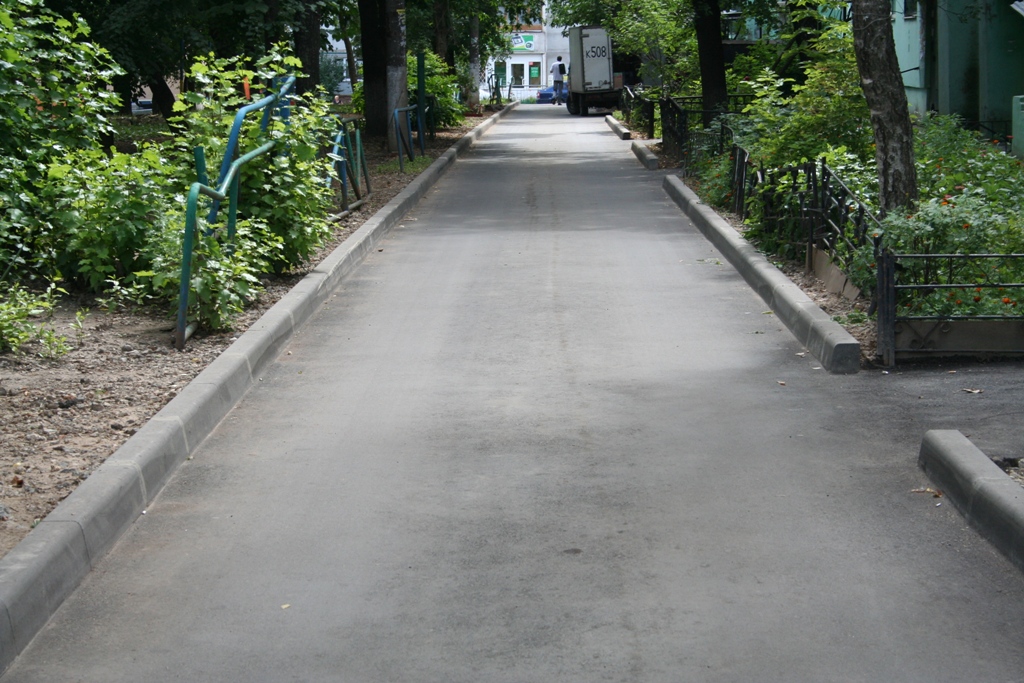 2. Освещение дворовых территорий.2.1. Опора освещения железобетонная 219.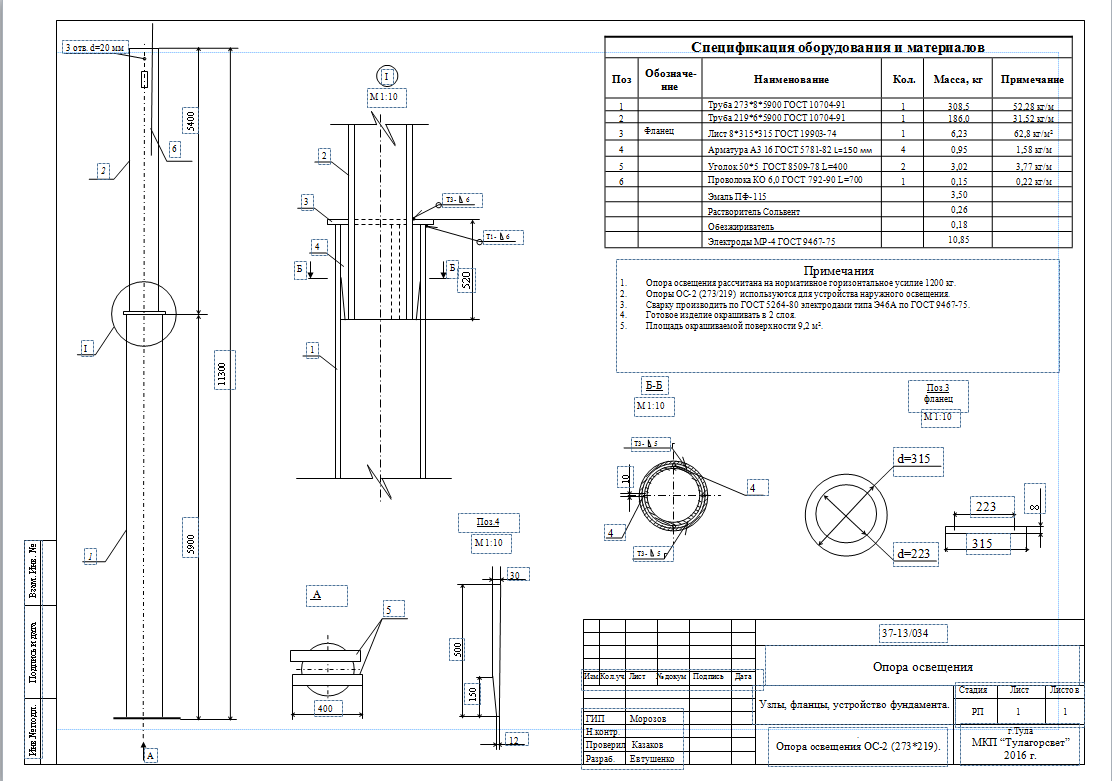 2.2. Однорожковый кронштейн со светодиодным светильником 219.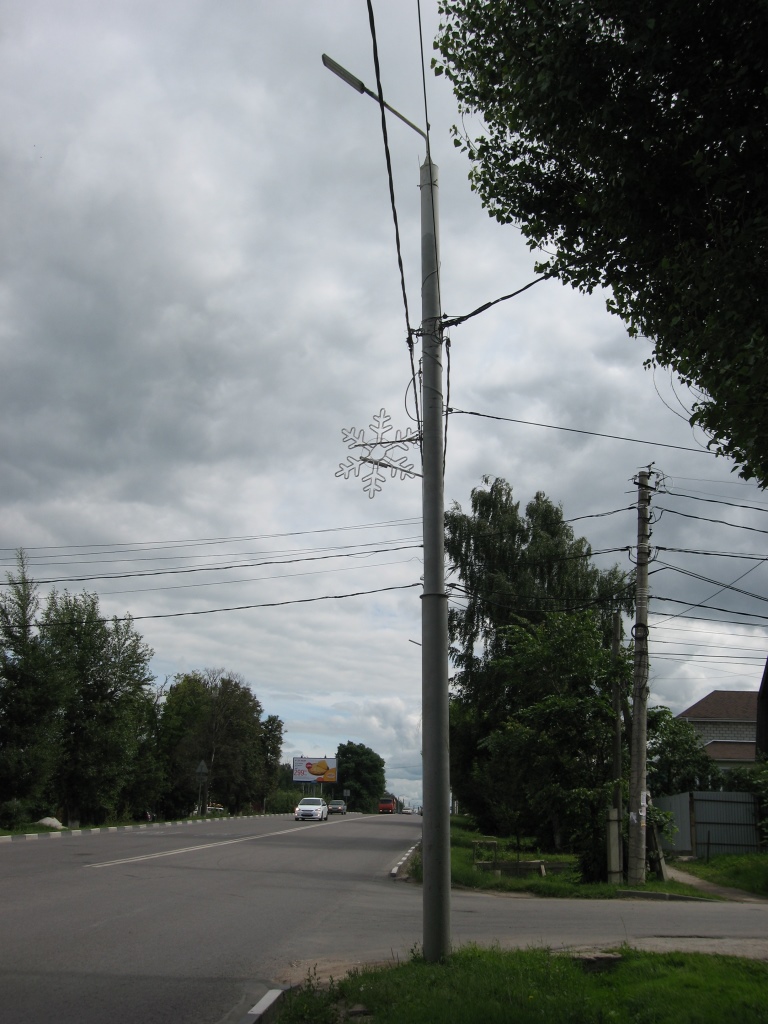 3. Скамейки, лавочки.3.1. Скамейка МФ-303 (устанавливается на дворовых территориях).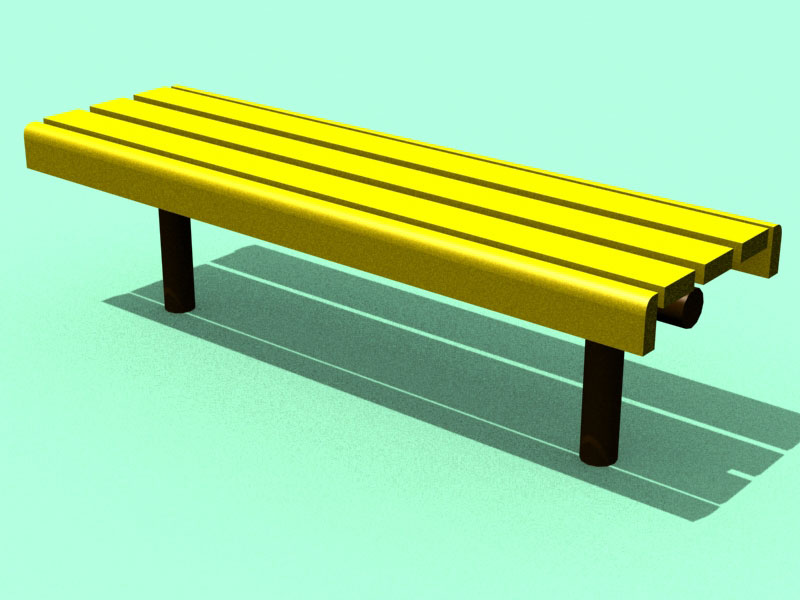 3.2. Лавка «Парковая» (устанавливается на территориях общего пользования).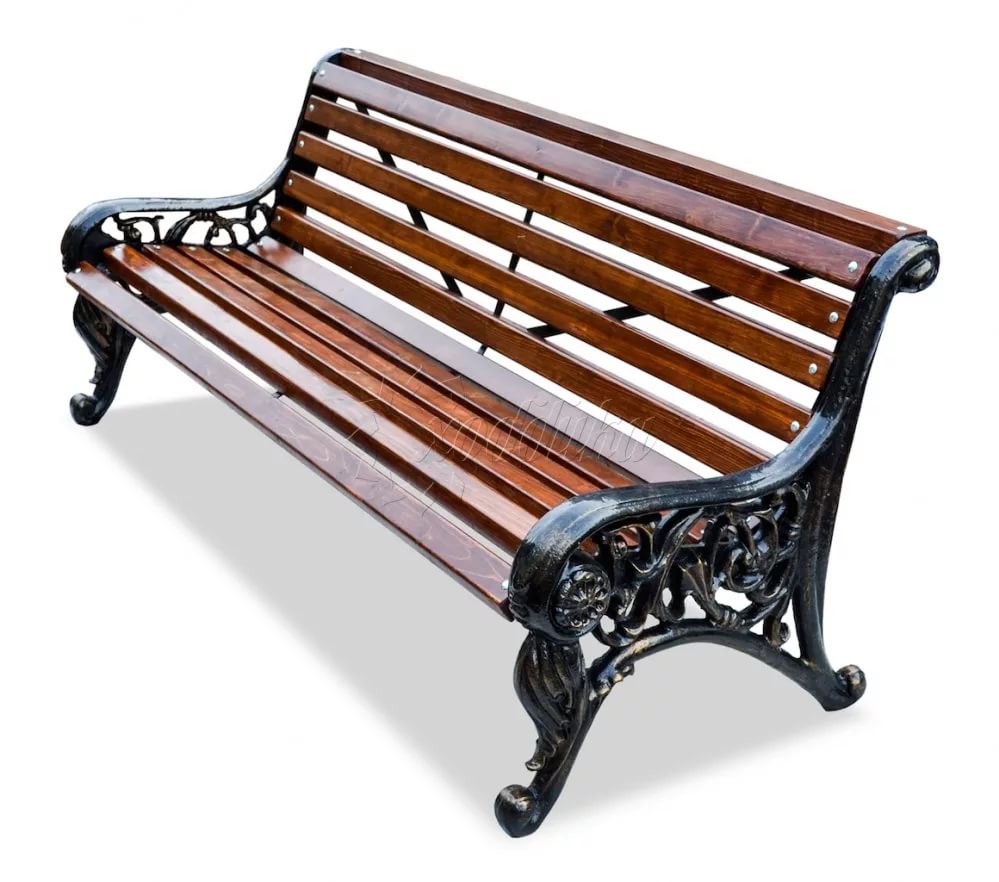 3.3. Скамья Ретро (устанавливается на территориях общего пользования).  4. Урны для мусора. 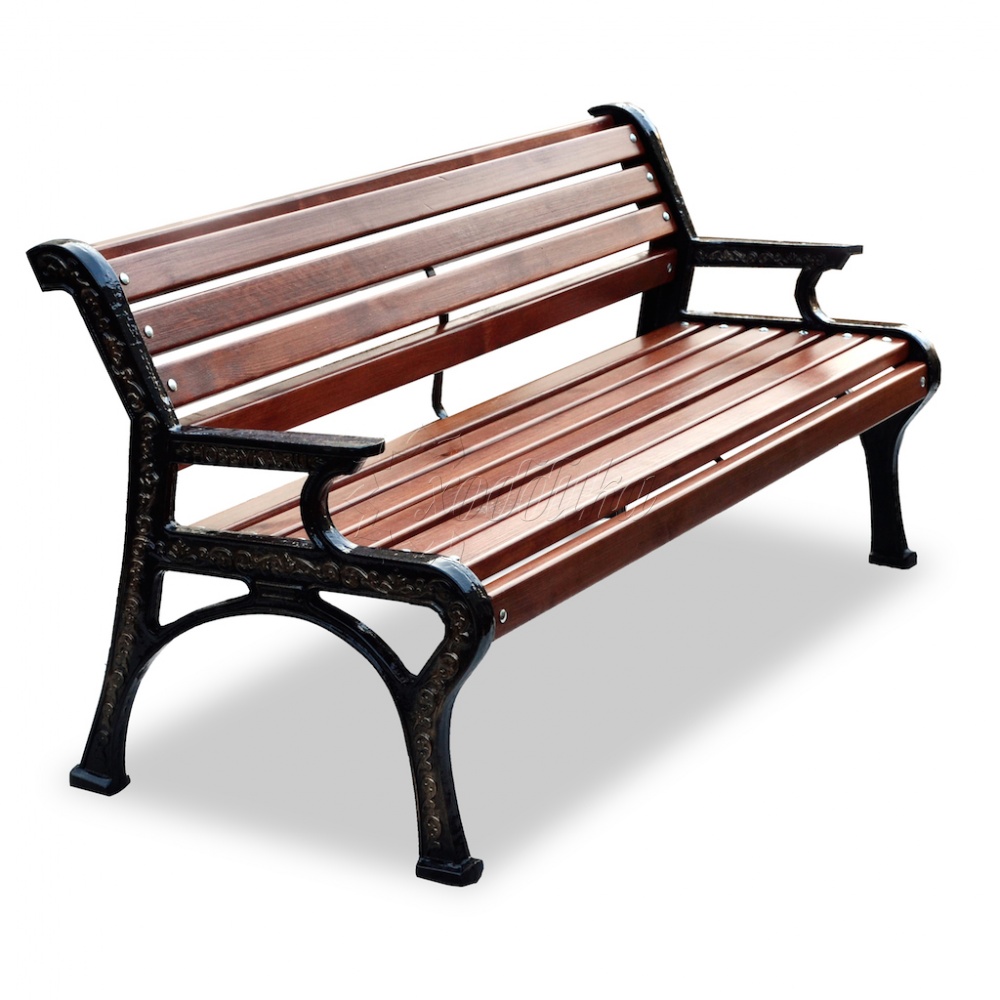 4.1 Урна МФ – 316.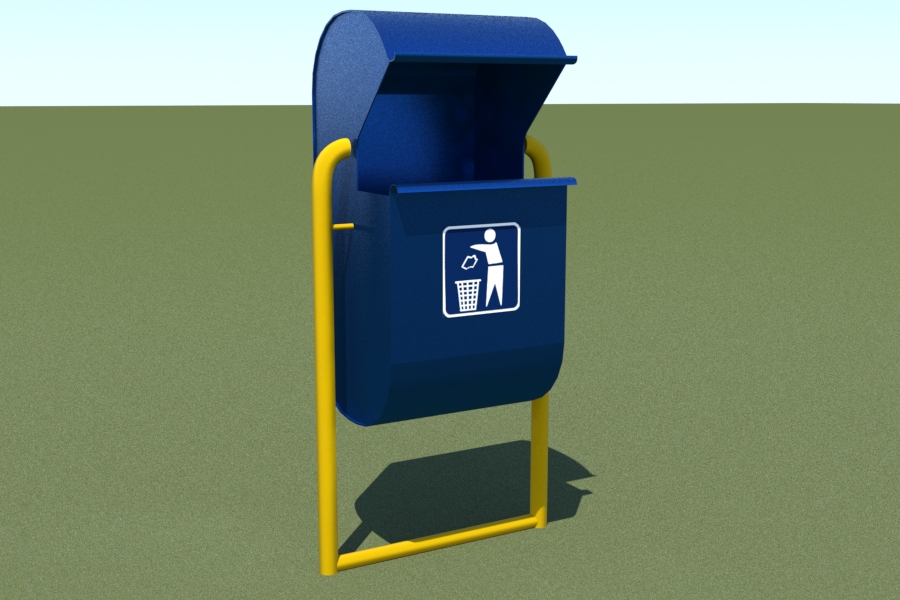 4.2. Урна «Грифон» (устанавливается на территориях общего пользования). 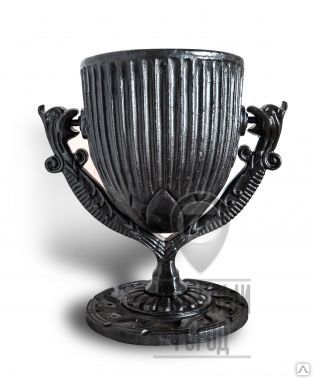 Заведующий сектором социальной работы	Т.В. СадковаОб утверждении муниципальной программы «Формирование  современной городской среды территории муниципального образования «Красноярское сельское поселение на 2018-2022 годы»НаименованиемуниципальнойПрограммы«Формирование  современной городской среды территории муниципального образования «Красноярское сельское поселение на 2018-2022 годы»Основание для разработки ПрограммыФедеральный закон от 06.10.2003 года №131-ФЗ «Об общих принципах организации местного самоуправления в Российской Федерации». Федеральный Проект постановления правительства Российской Федерации "Об утверждении Правил предоставления и распределения субсидий из федерального бюджета бюджетам субъектов Российской Федерации на поддержку государственных программ субъектов Российской  Федерации и муниципальных программ формирования современной городской среды "Заказчик ПрограммыАдминистрация Красноярского сельского поселения Цимлянского района Ростовской области (далее - Красноярского сельское поселение)Разработчик ПрограммыАдминистрация   Красноярского сельского поселенияОтветственный исполнитель ПрограммыАдминистрация   Красноярского сельского поселенияЦели Программы Повышение качества и комфорта городской среды на территории Красноярского сельского поселения и создание благоприятных условий для проживания и отдыха населения Задачи Программы 1. Повышение уровня благоустройства общественных территорий  Красноярского сельского поселения. 2. Повышение уровня благоустройства дворовых территорий на территории Красноярского сельского поселения 3. Повышение уровня вовлеченности заинтересованных граждан в реализацию мероприятий по благоустройству дворовых территорий Красноярского сельского поселения Перечень основныхмероприятийПрограммыформирование современной городской среды, в том числе благоустройство дворовых территорий многоквартирных домов;формирование современной городской среды, в том числе благоустройство наиболее посещаемых муниципальных территорий общего пользования населенного пунктаЦелевые индикаторы и показатели Программы Количество благоустроенных дворовых территорий;Доля благоустроенных дворовых территорий от общего количества дворовых территорий;Охват населения благоустроенными дворовыми территориями;Количество благоустроенных муниципальных территорий общего пользования;Площадь благоустроенных муниципальных территорий общего пользования;Доля площади благоустроенных муниципальных территорий общего пользования;Доля финансового участия в выполнении минимального перечня работ по благоустройству дворовых территорий заинтересованных лиц;Доля трудового участия в выполнении минимального перечня работ по благоустройству дворовых территорий заинтересованных лиц;Доля финансового участия в выполнении дополнительного перечня работ по благоустройству дворовых территорий заинтересованных лиц;Доля трудового участия в выполнении дополнительного перечня работ по благоустройству дворовых территорий заинтересованных лиц.Срок реализации Программы2018 - 2022 годыПрогнозируемые объемы и источники финансирования Программыобщий объем финансовых средств ________________                                                      руб., из них:федеральный бюджет -  .;областной  бюджет –  ;местный бюджет –руб.Ожидаемые результаты реализации ПрограммыРеализация Программы позволит:1.	Увеличить долю благоустроенных дворовых территорий многоквартирных домов, проездов к дворовым территориям, отвечающих нормативным требованиям.2.	Увеличить долю благоустроенных территорий общественного назначения, отвечающих потребностям жителей.Управление реализацией Программы и контроль за ходом ее выполненияУправление реализацией Программы и контроль за ходом ее выполнения осуществляется в порядке, определяемом нормативными правовыми актами муниципального образования.№ п/п№ п/пАдрес объектаст.Красноярскаяст.Красноярскаяст.Красноярская11ул. Первомайская, 22/122ул. Первомайская, 22/333ул. Первомайская, 2444ул. Первомайская, 2655ул. Ленина, 166ул. Набережная, 16977ул. Набережная, 17188ул. Набережная, 173Территории общего пользованияТерритории общего пользованияТерритории общего пользования№ п/п№ п/пАдрес объектаст. Красноярскаяст. Красноярскаяст. Красноярская11ул. Советская (пешеходная дорожка)22ул. Заречная  (пешеходная дорожка)33ул. Набережная  (пешеходная дорожка)44ул. Победы  (пешеходная дорожка)55 ул. Лесная (пешеходная дорожка)66ул. Победы, 99 (ЦДК)77ул. Заречная, 8 (спортплощадка)88ст. Красноярская, ул. Советская (район Обелиска павшим в годы ВОВ)99101011111212131152163174185№ п/пНаименование показателя (индикатора)Единица измеренияЗначения показателейЗначения показателейЗначения показателейЗначения показателейЗначения показателей№ п/пНаименование показателя (индикатора)Единица измерения2018 год2019 год2020 год2021 год2022 год1.1.Доля благоустроенных территорий общего пользования населения от общего количества таких территорий %10,610,610,610,610,71.2.Количество установленных уличных осветительных приборов на территориях общего пользования населенияед.43444444441.3Охват населения благоустроенными территориями общего пользованиякв.м/чел.0,160,160,160,160,162.1.Доля благоустроенных дворовых территорий от общего количества дворовых территорий%40406060602.2.Доля многоквартирных домов с благоустроенными дворовыми территориями от общего количества многоквартирных домов%40406060602.3.Количество многоквартирных домов с благоустроенными дворовыми территориямиед.223332.4.Количество благоустроенных дворовых территорийед.223332.5.Доля населения, проживающего в жилом фонде с благоустроенными дворовыми территориями, от общей численности населения%1,61,62,92,92,92.6.Количество площадок, специально оборудованных  для отдыха, общения и проведения досуга разными группами населения (спортивные площадки, детские игровые площадки и т.д.)ед.333343.1.Количество многоквартирных домов, в благоустройстве которых приняли участие заинтересованные гражданеед.11122Наименование и номер основного мероприятияОтветственный исполнительСрокСрокОжидаемый непосредственный результат (краткое описание)Основные направления реализацииСвязь с показателями муниципальной программыНаименование и номер основного мероприятияОтветственный исполнительначала реализацииокончания реализацииОжидаемый непосредственный результат (краткое описание)Основные направления реализацииСвязь с показателями муниципальной программыЗадача 1. Повышение уровня благоустройства территорий общего пользования населения на территории муниципального образования «Коммунарское сельское поселение»Задача 1. Повышение уровня благоустройства территорий общего пользования населения на территории муниципального образования «Коммунарское сельское поселение»Задача 1. Повышение уровня благоустройства территорий общего пользования населения на территории муниципального образования «Коммунарское сельское поселение»Задача 1. Повышение уровня благоустройства территорий общего пользования населения на территории муниципального образования «Коммунарское сельское поселение»Задача 1. Повышение уровня благоустройства территорий общего пользования населения на территории муниципального образования «Коммунарское сельское поселение»Задача 1. Повышение уровня благоустройства территорий общего пользования населения на территории муниципального образования «Коммунарское сельское поселение»Задача 1. Повышение уровня благоустройства территорий общего пользования населения на территории муниципального образования «Коммунарское сельское поселение»Отдельное основное мероприятие 01.Благоустройство территорий общего пользования населения Администрация   Красноярского сельского поселения20182022Приведение территорий для отдыха населения в соответствие с Правилами благоустройстваПроведение комплекса работ по благоустройству территорий общего пользования населенияПоказатель 1.1.Доля благоустроенных территорий общего пользования населения от общего количества таких территорий. Показатель 1.2. Количество установленных уличных осветительных приборов на территориях общего пользованияПоказатель 1.3. Охват населения благоустроенными территориями общего пользованияЗадача 2. Повышение уровня благоустройства дворовых территорий на территории муниципального образования «Красноярское сельское поселение»Задача 2. Повышение уровня благоустройства дворовых территорий на территории муниципального образования «Красноярское сельское поселение»Задача 2. Повышение уровня благоустройства дворовых территорий на территории муниципального образования «Красноярское сельское поселение»Задача 2. Повышение уровня благоустройства дворовых территорий на территории муниципального образования «Красноярское сельское поселение»Задача 2. Повышение уровня благоустройства дворовых территорий на территории муниципального образования «Красноярское сельское поселение»Задача 2. Повышение уровня благоустройства дворовых территорий на территории муниципального образования «Красноярское сельское поселение»Задача 2. Повышение уровня благоустройства дворовых территорий на территории муниципального образования «Красноярское сельское поселение»Отдельное основное мероприятие 02.Благоустройство дворовых территорий многоквартирных домовАдминистрация   Красноярского сельского поселения20182022Приведение дворовых территорий многоквартирных домов в соответствие с Правилами благоустройстваПроведение комплекса работ по благоустройству территорий многоквартирных домов Показатель 2.1. Доля благоустроенных дворовых территорий от общего количества дворовых территорий.Показатель 2.2. Доля многоквартирных домов с благоустроенными дворовыми территориями от общего количества многоквартирных домов.Показатель 2.3. Количество многоквартирных домов с благоустроенными дворовыми территориями.Показатель 2.4. Количество благоустроенных дворовых территорий.Показатель 2.5. Доля населения, проживающего в жилом фонде с благоустроенными дворовыми территориями, от общей численности населения.Показатель 2.6. Количество площадок, специально оборудованных для отдыха, общения и проведения досуга разными группами населения (спортивные площадки, детские игровые площадки и т.д.)Задача 3. Повышение уровня вовлеченности заинтересованных граждан в реализацию мероприятий по благоустройству дворовых территорий муниципального образования «Красноярское сельское поселение»Задача 3. Повышение уровня вовлеченности заинтересованных граждан в реализацию мероприятий по благоустройству дворовых территорий муниципального образования «Красноярское сельское поселение»Задача 3. Повышение уровня вовлеченности заинтересованных граждан в реализацию мероприятий по благоустройству дворовых территорий муниципального образования «Красноярское сельское поселение»Задача 3. Повышение уровня вовлеченности заинтересованных граждан в реализацию мероприятий по благоустройству дворовых территорий муниципального образования «Красноярское сельское поселение»Задача 3. Повышение уровня вовлеченности заинтересованных граждан в реализацию мероприятий по благоустройству дворовых территорий муниципального образования «Красноярское сельское поселение»Задача 3. Повышение уровня вовлеченности заинтересованных граждан в реализацию мероприятий по благоустройству дворовых территорий муниципального образования «Красноярское сельское поселение»Задача 3. Повышение уровня вовлеченности заинтересованных граждан в реализацию мероприятий по благоустройству дворовых территорий муниципального образования «Красноярское сельское поселение»Отдельное основное мероприятие 03.Участие жителей многоквартирных домов в благоустройстве дворовых территорийАдминистрация   Красноярского сельского поселения20182022Улучшение качества жизни населения Привлечение жителей многоквартирных домов к благоустройству дворовых территорийПоказатель 3.1. Количество многоквартирных домов, в благоустройстве которых приняли участие заинтересованные граждане.НаименованиеОтветственный исполнитель, соисполнитель, государственный заказчик-координатор, участникИсточник финансированияКод бюджетной классификацииКод бюджетной классификацииКод бюджетной классификацииКод бюджетной классификацииОбъемы бюджетных ассигнований (тыс. рублей)Объемы бюджетных ассигнований (тыс. рублей)Объемы бюджетных ассигнований (тыс. рублей)Объемы бюджетных ассигнований (тыс. рублей)Объемы бюджетных ассигнований (тыс. рублей)НаименованиеОтветственный исполнитель, соисполнитель, государственный заказчик-координатор, участникИсточник финансированияГРБСРз ПрЦСРВР20182019202020212022Муниципальная программа муниципального образования «Красноярское сельское поселение» «Формирование  современной городской среды территории муниципального образования «Красноярское сельское поселение на 2018-2022 годы»Администрация   Красноярского сельского поселенияВСЕГО, в том числе хххх-----Муниципальная программа муниципального образования «Красноярское сельское поселение» «Формирование  современной городской среды территории муниципального образования «Красноярское сельское поселение на 2018-2022 годы»Администрация   Красноярского сельского поселенияБюджет муниципального образования «Красноярское сельское поселение»хххх-----Отдельное основное мероприятие 01.Благоустройство территорий общего пользования населенияАдминистрация   Красноярского сельского поселенияВСЕГО, том числе хххх----Отдельное основное мероприятие 01.Благоустройство территорий общего пользования населенияАдминистрация   Красноярского сельского поселенияБюджет муниципального образования «Красноярское поселение»хххх-----Отдельное основное мероприятие 02.  Благоустройство дворовых территорий многоквартирных домовАдминистрация   Красноярского сельского поселенияВСЕГО, том числе хххХ-----Отдельное основное мероприятие 02.  Благоустройство дворовых территорий многоквартирных домовАдминистрация   Красноярского сельского поселенияБюджет муниципального образования «Красноярское сельское поселение»хххх-----Наименование контрольного события программыСта-тусОтветственный исполнительСрок наступления контрольного события (дата)Срок наступления контрольного события (дата)Срок наступления контрольного события (дата)Срок наступления контрольного события (дата)Срок наступления контрольного события (дата)Срок наступления контрольного события (дата)Срок наступления контрольного события (дата)Срок наступления контрольного события (дата)Срок наступления контрольного события (дата)Срок наступления контрольного события (дата)Срок наступления контрольного события (дата)Срок наступления контрольного события (дата)Наименование контрольного события программыСта-тусОтветственный исполнитель2018 год2018 год2018 год2018 год2019 год2019 год2019 год2019 год2020 год2020 год2020 год2020 годНаименование контрольного события программыСта-тусОтветственный исполнительI кв.II кв.III кв.IV кв.I кв.II кв.III кв.IV кв.I кв.II кв.III кв.IV кв.Контрольное событие № 1Размещение аукционной документации на сайтеАдминистрация   Красноярского сельского поселениядо 31.03.до 31.03.до 31.03.Контрольное событие № 2Проведение аукционных торговАдминистрация   Красноярского сельского поселениядо 30.05.до 30.05.до 30.05.Контрольное событие № 3Заключение муниципальных контрактови начало производства работАдминистрация   Красноярского сельского поселениядо 30.06.до 30.06.до 30.06.Контрольное событие № 4Отремонтировано и сдано в асфальтовое покрытие территорий общего пользования (в объемах, согласно Приложению 1)Администрация   К Красноярского сельского поселениядо 30.11.до 30.11.до 30.11.Контрольное событие № 5Установлены и сданы в эксплуатацию осветительные приборы на территориях общего пользования (в объемах, согласно Приложению 1)Администрация   Красноярского сельского поселениядо 30.11.до 30.11.до 30.11.Контрольное событие № 6Отремонтировано и сдано в эксплуатацию асфальтовое покрытие дворовых территорий (в объемах, согласно Приложению 2)Администрация   Красноярского сельского поселениядо 30.11.до 30.11.до 30.11.Контрольное событие № 7Установлены и сданы в эксплуатацию осветительные приборы на дворовых территориях (в объемах, согласно Приложению 2)Администрация   Красноярского сельского поселениядо 30.11.до 30.11.до 30.11.Контрольное событие № 8Отбор дворовых территорий для благоустройства в 2019 годуАдминистрация   Красноярского сельского поселениядо 15.12.Контрольное событие № 9Отбор дворовых территорий для благоустройства в 2020 годуАдминистрация   Красноярского сельского поселениядо 15.12.Контрольное событие № 10Составление адресных перечнейАдминистрация   Красноярского сельского поселениядо 30.12.до 30.12.до 30.12.Контрольное событие № 11Утверждение постановления администрации Коммунарского сельского поселения «Об утверждении адресного перечня на последующий год»Администрация   Красноярского сельского поселениядо 30.12.до 30.12.до 30.12.Контрольное событие № 12Разработка и утверждение дизайн-проектовАдминистрация   Красноярского сельского поселения15.02.15.02.15.02.Контрольное событие № 13Подготовка и проверка сметных расчетовАдминистрация   Красноярского сельского поселения20.03.20.03.20.03.№ п/пНаименование показателяЕд. изм.Количество12341.1Количество территорий:- всегоед.7- полностью благоустроенных*ед.01.2Доля благоустроенных дворовых территорий от общего количества дворовых территорий%01.3Количество Многоквартирных домов (МКД) на территориях:- всегоед.7- на благоустроенных территорияхед.01.4Общая численность населения в населенных пунктах свыше 1000 человектыс. чел.58201.5Численность населения, проживающих в жилом фонде с благоустроенными дворовыми территориямитыс. чел.01.6Доля населения с благоустроенными дворовыми территориями от общей численности населения в населенном пункте%01.7Площадь территорий:- общая площадькв. м11 072,94- площадь благоустроенных территорийкв. м01.8Количество и площадь площадок на дворовых территориях:- детская площадкаед. /кв. м0/0 - спортивная площадкаед. /кв. м0/0 - контейнерная площадка (выделенная)ед. /кв. м2/20№ п/пНаименование показателяЕд. изм.Количество12342.1Количество территорий всего, из них:ед.18- территории массового отдыха населения (скверы и т.п.)ед.0- наиболее посещаемые муниципальные территории общего пользования (центральные улицы, аллеи, площади и другие)ед.62.2Количество благоустроенных общественных территорий всего, из них:ед.0- территории массового отдыха населения (скверы и т.п.)ед.0- наиболее посещаемые муниципальные территории общего пользования (центральные улицы, аллеи, площади и другие)ед.02.3Доля благоустроенных территорий от общего количества общественных территорий%02.4Общая численность населения муниципального образованиятыс. чел.58202.5Численность населения, имеющего удобный пешеходный доступ к основным площадкам общественных территорий, чел.тыс. чел.0,7462.6Доля населения, имеющего удобный пешеходный доступ к основным площадкам общественных территорий**%252.7Площадь территорий всего, из них:кв. м73173- территории массового отдыха населения (скверы и т.п.)кв. м28740- наиболее посещаемые муниципальные территории общего пользования (центральные улицы, аллеи, площади и другие)кв. м444332.8Площадь благоустроенных территорий всего, их них:кв. м0- территории массового отдыха населения (скверы и т.п.)кв. м0- наиболее посещаемые муниципальные территории общего пользования (центральные улицы, аллеи, площади и другие)кв. м02.9Количество площадок, специально оборудованных для отдыха, общения и проведения досуга разными группами населения (спортивные площадки, детские площадки, площадки для выгула собак и другие)ед.162.10Площадь площадок, специально оборудованных для отдыха, общения и проведения досуга разными группами населения (спортивные площадки, детские площадки, площадки для выгула собак и другие)кв. м353502.11Площадь благоустроенных общественных территорий, приходящихся на 1 жителякв. м на
 1 жителя0